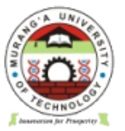 MURANG’A  UNIVERSITY OF TECHNOLOGYSCHOOL OF HEALTH SCIENCESUNIVERSITY EXAMINATION FOR THE DEGREE OF BACHELOR IN COMMUNITY HEALTH AND DEVELOPMENT/ PUBLIC HEALTHYEAR 4 SEMESTER 1ACADEMIC YEAR 2016/2017______________________________________________________________________________UNIT CODE: HCD 3421UNIT TITLE: MENTAL HEALTH EXAM VENUE: 9TH FLOORDATE: TIME: 2HOURSEXAM SESSION: ______________________________________________________________________________INSTRUCTIONSAnswer question ONE (compulsory) and ANY other TWO questions.Candidates are advised not write on the question paper.Candidates must hand in their answer booklets to the invigilator while in the examination room.Define the following terms (3 MKS)i)Schizophrenia.        ii)personality disorders       iii) mental retardationOutline three characteristics of mental illness. (3 MKS) State 3 predisposing factors to mental health disorders (3 marks)Outline 3 biological factors that influence mental health disorders (3 marks)Explain 3 ways of maintaining healthy mental status (3 marks)Define the following terms as used in mental health (3marks)i)Attention  	ii)Concentration      iii)DepressionList 3 symptoms that may suggest the possibility of a mental health problem (3marks)State strategies used to prevent mental health disorders in our society (3 marks)Explain the purpose of classification  of mental health  disorders (3marks)There’s no health without mental health, explain   (3marks)State any three  types of services offered at mental health institution. (3marks)SECTION B (40marks)1(a). Discuss  any four  strategies used when  integrating  mental health into primary care settings (8marks) (b). Describe the three basic features of the diagnostic and statistical manual of mental health disorders (12 marks)2(a). Describe any four interventions used when integrating mental health into primary care settings (8marks) (b). Discuss any three reasons why proper history taking is essential in the management of mental disorders (12) marks3(a). Describe any four  forms of treatment used in mental health disorders (10 marks)(b). Discuss adoption study design and its  significance in mental health (10 marks)4(a). Describe the public health significance of mental health (10 marks) (b). Discuss the process used to develop mental health policy in Kenya (10 marks).